МІНІСТЕРСТВО ОСВІТИ І НАУКИ УКРАЇНИХАРКІВСЬКИЙ НАЦІОНАЛЬНИЙ ЕКОНОМІЧНИЙ УНІВЕРСИТЕТ ІМЕНІ СЕМЕНА КУЗНЕЦЯОСВІТНЬО-НАУКОВА ПРОГРАМА«МЕНЕДЖМЕНТ»РІВЕНЬ ВИЩОЇ ОСВІТИ 		третій (освітньо-науковий) ГАЛУЗЬ ЗНАНЬ 			07 Управління та адміністрування  СПЕЦІАЛЬНІСТЬ 			073 Менеджмент ХАРКІВ – 2019ПЕРЕДМОВАЗАТВЕРДЖЕНО ТА НАДАНО ЧИННОСТІВВЕДЕНО ВПЕРШЕ в дію програма Наказом ректора ХНЕУ ім. С. Кузнеця від 23.06.2016 р. №112 у відповідності до рішення вченої ради університету від 25.04.2016 р. Протокол №9.Розробники освітньо-наукової програми:Гарант освітньо-наукової програми:ЛЕПЕЙКО Тетяна Іванівна, завідувач кафедри менеджменту та бізнесу, доктор економічних наук, професор, академік Академії економічних наук України, відмінник освіти України; члени робочої групи:ОТЕНКО Василь Іванович, проректор з науково-педагогічної роботи, доктор економічних наук, професор кафедри менеджменту та бізнесу;ГРУЗІНА Інна Анатоліївна, доцент кафедри менеджменту та бізнесу, кандидат економічних наук.МИРОНОВА Ольга Миколаївна, доцент кафедри менеджменту та бізнесу, кандидат економічних наук.ОМАРОВ Ельвін Шахін огли, здобувач вищої освіти третього (освітньо-наукового) рівня за спеціальністю 073 «Менеджмент»КИЗИМ Микола Олександрович, член-кореспондент НАН України, доктор економічних наук, професор, директор Науково-дослідного центру індустріальних проблем розвитку НАН України1. Профіль освітньо-наукової програми зі спеціальності 073 «Менеджмент»2. Перелік компонент освітньо-наукової програми та їх логічна послідовність2.1 Перелік компонент освітньо-наукової програми* – відповідно до Положення про підготовку здобувачів вищої освіти ступеня доктора філософії та доктора наук в аспірантурі (поза аспірантурою) та докторантурі Харківського національного економічного університету імені Семена Кузнеця здобувач вищої освіти має право на вибір конкретних навчальних дисциплін із відповідного розділу дисциплін циклу професійної підготовки (які передбачені робочим навчальним планом на рік), а також навчальних дисциплін циклу професійної підготовки (за вибором), що пропонуються для інших рівнів вищої освіти і які пов’язані з тематикою дисертаційного дослідження, за погодженням зі своїм науковим керівником.** – відповідно до Положення про підготовку здобувачів вищої освіти ступеня доктора філософії та доктора наук в аспірантурі (поза аспірантурою) та докторантурі Харківського національного економічного університету імені Семена Кузнеця для підготовки іноземців та осіб без громадянства для здобувача вищої освіти обов’язковою є дисципліна 2.2 Структурно-логічна схема освітньої-наукової програми третього (освітньо-наукового) рівня за спеціальностю 073«Менеджмент»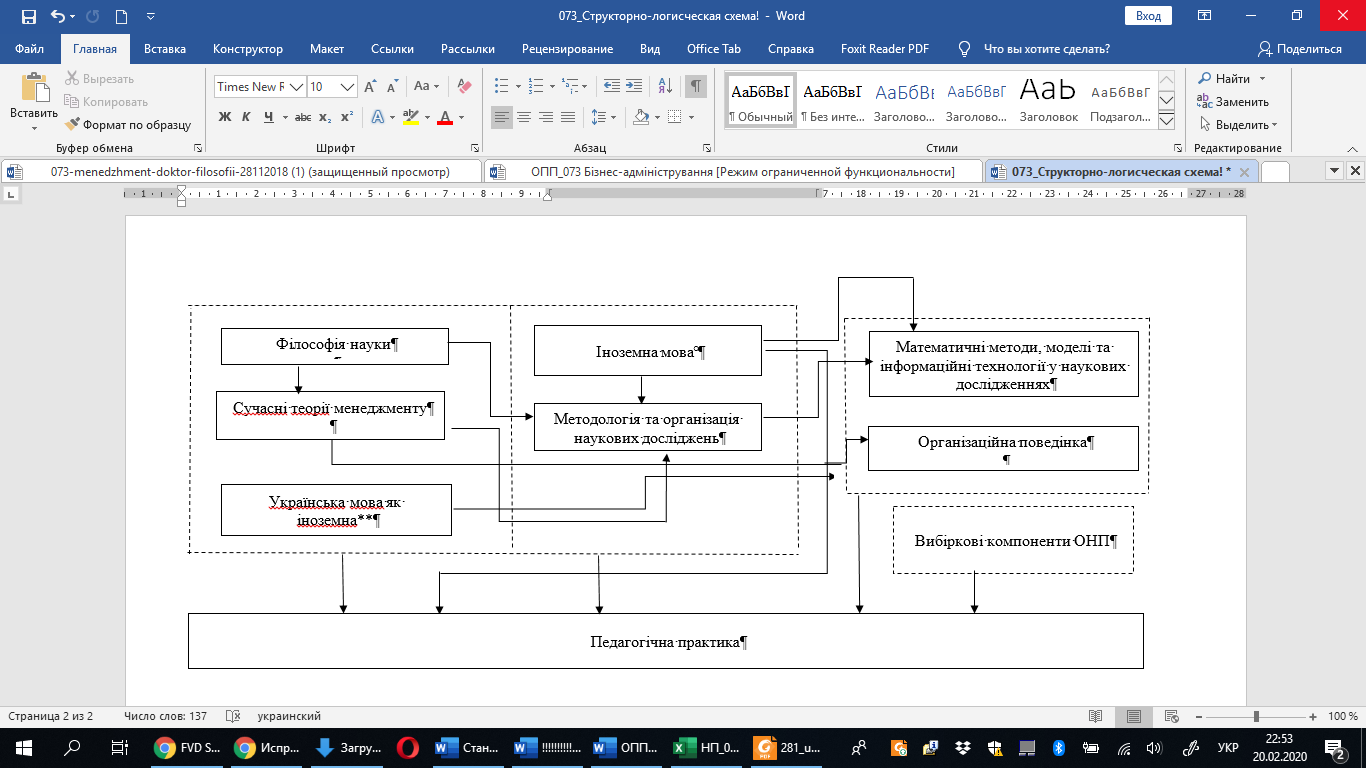 3. Форма атестації здобувачів вищої освіти4. Вимоги до наявності системи внутрішнього забезпечення якості вищої освітиВизначаються відповідно до Європейських стандартів та рекомендацій щодо забезпечення якості вищої освіти (ESG) та статті 16 Закону України «Про вищу освіту».5. Матриця відповідності визначених результатів навчання та компетентностей6. Матриця відповідності визначених стандартом компетентностей дескрипторам НРКГарант освітньо-наукової програми,д.е.н., професор													Т. І. ЛепейкоНормативні посиланняЗакон «Про вищу освіту» // База даних «Законодавство України»/ВР України. URL:http://zakon4.rada.gov.ua/laws/show/1556-18.Закон «Про освіту» // База даних «Законодавство України»/ВР України. URL:http://zakon5.rada.gov.ua/laws/show/2145-19.Національний класифікатор України: «Класифікатор професій» ДК 003:2010(Редакціявід30.11.2017)// База даних «Законодавство України»/ВР України. URL:http://zakon.rada.gov.ua/rada/show/va327609-10.Національна рамка кваліфікацій // База даних «Законодавство України»/ВР України. URL:http://zakon4.rada.gov.ua/laws/show/1341-2011-п.Постанова Кабінету Міністрів України «Про затвердження переліку галузей знань і спеціальностей, за якими здійснюється підготовка здобувачів вищої освіти» (редакція від 30.11.2017)// База даних «Законодавство України»/ВР України. URL:http://zakon4.rada.gov.ua/laws/show/266-2015-п.Постанова  Кабінету  Міністрів  України  від 30.12.2015 р. № 1187 «Про затвердження Ліцензійних умов провадження освітньої діяльності закладів освіти».Наказ Міністерства освіти і науки України від 01.06.2016 № 600 «Про затвердження та введення в дію Методичних рекомендацій щодо розроблення стандартів вищої освіти».Наказ Міністерства освіти і науки України від 22.06.2016 р. № 701 «Про затвердження форм документів про вищу освіту (наукові ступені) державного зразка та додатків до них, зразка академічної довідки».1 – Загальна інформація1 – Загальна інформація1 – Загальна інформаціяПовна назва закладу ви- щої освіти та структурно-го підрозділуПовна назва закладу ви- щої освіти та структурно-го підрозділуХарківський національний економічний університет імені Семена Кузнеця (ХНЕУ ім. С. Кузнеця)Кафедра менеджменту та бізнесуСтупінь вищої освіти та назва кваліфікації мовоюоригіналуСтупінь вищої освіти та назва кваліфікації мовоюоригіналуДоктор філософії зі спеціальності «Менеджмент»Офіційна назва освітньої програмиОфіційна назва освітньої програмиОсвітньо-наукова програма підготовки доктора філософії зі спеціальності 073 «Менеджмент»галузь знань 07 Управління та адмініструванняТип диплому та обсягосвітньої програмиТип диплому та обсягосвітньої програмиДиплом доктора філософії, 50 кредитів ЄКТС,термін навчання – 4 рокиНаявність акредитаціїНаявність акредитаціїЦикл/рівеньЦикл/рівеньHPК України – 8 рівень, FQ-EHEA – третій циклПередумовиПередумовинаявність вищої освіти: освітнього ступеня магістра абоосвітньо-кваліфікаційного рівня спеціалістаМова(и) викладанняМова(и) викладанняукраїнськаІнтернет-адреса	постій- ного розміщення описуосвітньої програмиІнтернет-адреса	постій- ного розміщення описуосвітньої програмиhttps://www.hneu.edu.ua/2 – Мета освітньо-наукової програми2 – Мета освітньо-наукової програми2 – Мета освітньо-наукової програмиПідготовка висококваліфікованих науково-педагогічних кадрів шляхом формування і розвитку у здобувачів компетентностей, необхідних для оволодіння ними основних знань, вмінь та навичок виконання оригінального дисертаційного дослідження у сфері менеджменту, що має теоретичне та практичне значення, а також здійснення науково-педагогічної діяльності та розв’язання актуальних комплексних проблем з управління організаціями та їх об’єднаннями на засадах глибокого переосмислення наявних та створення нових цілісних знань та/або професійної практики.Підготовка висококваліфікованих науково-педагогічних кадрів шляхом формування і розвитку у здобувачів компетентностей, необхідних для оволодіння ними основних знань, вмінь та навичок виконання оригінального дисертаційного дослідження у сфері менеджменту, що має теоретичне та практичне значення, а також здійснення науково-педагогічної діяльності та розв’язання актуальних комплексних проблем з управління організаціями та їх об’єднаннями на засадах глибокого переосмислення наявних та створення нових цілісних знань та/або професійної практики.Підготовка висококваліфікованих науково-педагогічних кадрів шляхом формування і розвитку у здобувачів компетентностей, необхідних для оволодіння ними основних знань, вмінь та навичок виконання оригінального дисертаційного дослідження у сфері менеджменту, що має теоретичне та практичне значення, а також здійснення науково-педагогічної діяльності та розв’язання актуальних комплексних проблем з управління організаціями та їх об’єднаннями на засадах глибокого переосмислення наявних та створення нових цілісних знань та/або професійної практики.3 – Характеристика освітньо-наукової програми3 – Характеристика освітньо-наукової програми3 – Характеристика освітньо-наукової програмиПредметна область (га- лузь знань, спеціальність)Предметна область (га- лузь знань, спеціальність)Об’єкт: управління організаціями та їх підрозділами за невизначеності умов і вимог;сучасні досягнення та актуальні проблеми у сфері менеджменту;філософські, соціально-економічні, логіко-теоретичні, духовно-етичні та методологічні основи наукових досліджень;інноваційні технології, методи і засоби навчання.Теоретичний зміст предметної області: передові концептуальні та методологічні знання науково-дослідного та професійного характеру в сфері менеджменту; актуальні напрями досліджень та досягнень в сучасній теоретичній та експериментальній науці, в професійній сфері; теорії, форми і методи наукового пізнання; методи та принципи наукового дослідження та їх застосування на практиці; освітні інноваційні процеси; основи сучасної наукової комунікації; інформаційні технології в науці та освіті.Методи, методики та технології: загальнонаукові та специфічні методи дослідження (розрахунково-аналітичні, економіко-статистичні, економіко-математичні, експертного оцінювання, фактологічні, соціологічні, документальні, балансові тощо); методи реалізації функцій менеджменту (методи маркетингових досліджень; методи економічної діагностики; методи прогнозування і планування; методи проектування організаційних структур управління; методи мотивування; методи контролювання; методи оцінювання соціальної, організаційної та економічної ефективності в менеджменті тощо); методи менеджменту (адміністративні, економічні, соціально-психологічні, технологічні); технології обґрунтування управлінських рішень (економічний аналіз, імітаційне моделювання, дерево рішень тощо).Орієнтація програмиОрієнтація програмиПрограма носить дослідницький та прикладний характер. Дослідницька орієнтація: наукові дослідження спрямовані на переосмислення наявних та створення нових цілісних знань щодо розробки ефективних механізмів управління соціально-економічними системами різного рівня з урахуванням сучасних тенденцій розвитку національної економіки та галузевої специфіки. Прикладна орієнтація:  використання результатів дослідницько-інноваційної діяльності для розв’язання комплексних проблем у галузі менеджменту.Фокус програми: загальна/спеціальнаФокус програми: загальна/спеціальнаЗагальна. Здобувачі вищої освіти набувають наукових, дослідницьких, інноваційних компетентностей, які поглиблюють освітньо-наукову складову професійної діяльності.Особливості програмиОсобливості програмиПолягають у оновленні теоретичного підґрунтя та розширенні науково-методичного базису менеджменту з урахуванням соціально-економічних перетворень, що відбуваються в Україні, у оволодінні практичними навиками проведення наукових досліджень у сфері менеджменту та спрямуванні на тісне співробітництво із закладами науки та освіти, бізнес-сектором, закордонними науковцями.4 – Придатність випускників до працевлаштування та подальшого навчання4 – Придатність випускників до працевлаштування та подальшого навчання4 – Придатність випускників до працевлаштування та подальшого навчанняПридатність до працев- лаштуванняПридатність до працев- лаштуванняЗгідно з чинною редакцією Національного класифікатора України: Класифікатор професій (ДК 003:2010) здобувач PhD після закінчення навчання за освітньо-науковою програмою 073 Менеджмент може займати відповідну посаду за категоріями:Науково-викладацька діяльність:1237 – керівники науково-дослідних підрозділів, 1238 – керівники проектів та програм, 231 – викладачі університетів та вищих навчальних закладів, 2351.1 – наукові співробітники. Адміністративна діяльність у державних закладах та закладах освіти:1229.1 – керівні працівники апарату центральних органів державної влади,1229.3 – керівні працівники апарату місцевих органів державної влади та місцевого самоврядування, 1229.4 – керівники підрозділів у сфері освіти та виробничого навчання, 1232 – керівники підрозділів кадрів і соціально-трудових відносин , 241 – професіонали в сфері державної служби, аудиту, бухгалтерського обліку, праці та зайнятості, маркетингу, ефективності підприємництва, раціоналізації виробництва та інтелектуальної власності.Управлінська діяльність у бізнес-секторі:12 – керівники підприємств, установ та організацій,122 – керівники виробничих та інших основних підрозділів, 1233 – керівники підрозділів маркетингу, 13 – керівники малих підприємств без апарату управління, 14 – менеджери (управителі) підприємств, установ, організацій та їх підрозділів.Робота у галузі управління та адміністрування за посадами у підрозділах наукових та державних установ, профільних кафедрах університетів, в органах державної та місцевої влади, на підприємствах та в організаціях.Подальше навчанняПодальше навчанняПродовження навчання для здобуття наукового ступеня доктора наук.5 – Викладання та оцінювання5 – Викладання та оцінювання5 – Викладання та оцінюванняВикладання та навчанняВикладання та навчанняКомбінація лекцій, семінарів, практичних занять із розв’язування наукових завдань, лабораторних робіт, виконання проектів, написання статей, дослідницькі роботи та підготовка дисертаційної роботи.Система оцінювання Система оцінювання Система оцінювання включає поточний, семестровий і підсумковий контроль. Формами семестрового контролю успішності вивчення здобувачами навчальної дисципліни є залік або іспитПоточний контроль знань аспірантів здійснюється шляхом оцінки роботи на практичних (семінарських, лабораторних) заняттях, виступів на конференціях, виконання наукових завдань. Формою підсумкового контролю за виконанням аспірантом індивідуального плану роботи є атестація на кафедрі: проміжна атестація – у січні-лютому;підсумкова – у вересні (до 15 вересня).Підготовка в аспірантурі здобувачів вищої освіти ступеня доктора філософії завершується державною атестацією, яка здійснюється постійною (або спеціалізованою вченою радою) Університету (або іншого вищого навчального закладу), утвореною для проведення разового захисту, на підставі публічного захисту наукових досягнень у формі дисертації.Здобувач ступеня доктора філософії має право на вибір спеціалізованої вченої ради.Обов’язковою умовою допуску до захисту є успішне виконання аспірантом його індивідуального навчального плану.6 – Компетентності6 – Компетентності6 – КомпетентностіІнтегральна компетентністьІнтегральна компетентністьЗдатність розв’язувати комплексні проблеми в галузі професійної та/або дослідницько-інноваційної діяльності у сфері менеджменту, що передбачає глибоке переосмислення наявних та створення нових цілісних знань та/або професійної практики; здійснювати педагогічну діяльність у вищій освітіЗагальні компетентностіЗагальні компетентностіЗК 1. Здатність до абстрактного мислення, аналізу та синтезу, філософського тлумачення, обґрунтування та економічного доведення отриманих результатів та розуміння сутності досліджуваних соціально-економічних явищ, обґрунтування, постановки та моделювання задач.Загальні компетентностіЗагальні компетентностіЗК 2. Здатність виділяти протиріччя і не вирішені раніше завдання, проблеми або їх частини, формулювати та експериментально перевіряти наукові гіпотези, застосовувати набуті знання на практиці; безперервно саморозвиватися та самовдосконалюватися у професійній та/або науково-педагогічній діяльності.Загальні компетентностіЗагальні компетентностіЗК 3. Здатність розуміти іншомовні професійні тексти, використовувати іноземні мови для представлення наукових результатів в усній та письмовій формі та для спілкування в міжнародному загальному, науковому і професійному середовищі.Загальні компетентностіЗагальні компетентностіЗК 4. Здатність до розробки, планування й реалізації дослідницьких та інноваційних проектів і програм у галузі менеджменту, послідовного процесу ґрунтовного наукового дослідження, здійснення науково-педагогічної діяльності з урахуванням правил професійної/наукової етики та дотриманням належної академічної доброчесності.Загальні компетентностіЗагальні компетентностіЗК 5. Здатність до пошуку власних шляхів вирішення проблеми, критичного сприйняття та аналізу чужих думок та ідей, рецензування публікацій та авторефератів, проведення критичного аналізу власних матеріалівЗагальні компетентностіЗагальні компетентностіЗК 6. Здатність до педагогічної діяльності щодо здійснення освітнього процесу, навчання, виховання, розвитку і професійної підготовки студентів до певного виду професійно-орієнтованої діяльності.Спеціальні (фахові, пре- дметні) компетентностіСпеціальні (фахові, пре- дметні) компетентностіСК 1. Здатність володіння інформацією щодо напрямів та особливостей розвитку сучасних теорій менеджменту та перспективних досягнень у галузі менеджменту; організовувати і проводити дослідницько-інноваційну діяльність, виконувати оригінальні наукові дослідження з питань менеджменту на високому фаховому рівні, формулювати наукові результати, що створюють нові знання, з використанням прогресивних методів наукового пошуку.Спеціальні (фахові, пре- дметні) компетентностіСпеціальні (фахові, пре- дметні) компетентностіСК 2. Здатність використовувати новітні інформаційні технології та інструменти, прогресивні програмні продукти, можливості глобальної мережі Інтернет у процесі продукування нових знань, отримання науково-практичних результатів у галузі менеджменту та у викладацькій практиці.Спеціальні (фахові, пре- дметні) компетентностіСпеціальні (фахові, пре- дметні) компетентностіСК 3. Здатність вишукувати наукові інформаційні джерела, що представляють науковий інтерес для дослідника, критично аналізувати первинні та вторинні інформаційні джерела, включаючи пошук інформації через пошукові системи онлайн, синтезувати отриману інформацію, інтерпретувати результати наукових досліджень з дотриманням правил академічної доброчесності.Спеціальні (фахові, пре- дметні) компетентностіСпеціальні (фахові, пре- дметні) компетентностіСК 4. Здатність до публічної презентації результатів наукового дослідження фундаментального або прикладного спрямування з проблем менеджменту; здатність до спілкування в діалоговому режимі з широкою науковою спільнотою в галузі наукової та/або професійної діяльності з метою обговорення дискусійних питань та результатів досліджень.Спеціальні (фахові, пре- дметні) компетентностіСпеціальні (фахові, пре- дметні) компетентностіСК 5. Здатність генерувати та впроваджувати інноваційні результати наукового дослідження у галузі менеджменту у практичну діяльність сучасних підприємств, установ, організацій.7 – Результати навчання7 – Результати навчання7 – Результати навчанняРН1: Знання та розуміння ключової фахової термінології, типової для наукового стилю, граматичних структур професійної іноземної мови; моделі аналізу тексту, стратегій перекладу, перекладацьких процедур і трансформацій; способів компресії змісту текстів;  особливостей процесу наукової комунікації у міжкультурному контексті; особливостей  побудови іншомовної статті, цитування, графічного оформлення; мовленнєвих кліше для монологічного і діалогічного спілкування.РН1: Знання та розуміння ключової фахової термінології, типової для наукового стилю, граматичних структур професійної іноземної мови; моделі аналізу тексту, стратегій перекладу, перекладацьких процедур і трансформацій; способів компресії змісту текстів;  особливостей процесу наукової комунікації у міжкультурному контексті; особливостей  побудови іншомовної статті, цитування, графічного оформлення; мовленнєвих кліше для монологічного і діалогічного спілкування.РН1: Знання та розуміння ключової фахової термінології, типової для наукового стилю, граматичних структур професійної іноземної мови; моделі аналізу тексту, стратегій перекладу, перекладацьких процедур і трансформацій; способів компресії змісту текстів;  особливостей процесу наукової комунікації у міжкультурному контексті; особливостей  побудови іншомовної статті, цитування, графічного оформлення; мовленнєвих кліше для монологічного і діалогічного спілкування.РН2: Знання та розуміння призначення, змісту та функцій науки як соціального інституту; загальних закономірностей розвитку науки, структури та рівнів наукового пізнання; основних методологічних і світоглядних проблем, що виникають в сучасній науці;  динаміки науково-технічного розвитку в широкому соціокультурному контексті; специфіки об’єкту і предмету соціально-гуманітарного пізнання; філософсько-методологічних програм та принципів; «людиновимірних» аспектів науки як соціального та когнітивного феномену.РН2: Знання та розуміння призначення, змісту та функцій науки як соціального інституту; загальних закономірностей розвитку науки, структури та рівнів наукового пізнання; основних методологічних і світоглядних проблем, що виникають в сучасній науці;  динаміки науково-технічного розвитку в широкому соціокультурному контексті; специфіки об’єкту і предмету соціально-гуманітарного пізнання; філософсько-методологічних програм та принципів; «людиновимірних» аспектів науки як соціального та когнітивного феномену.РН2: Знання та розуміння призначення, змісту та функцій науки як соціального інституту; загальних закономірностей розвитку науки, структури та рівнів наукового пізнання; основних методологічних і світоглядних проблем, що виникають в сучасній науці;  динаміки науково-технічного розвитку в широкому соціокультурному контексті; специфіки об’єкту і предмету соціально-гуманітарного пізнання; філософсько-методологічних програм та принципів; «людиновимірних» аспектів науки як соціального та когнітивного феномену.РН3: Знання та розуміння характеристики проектних форм наукових досліджень; технології роботи над дисертацією; принципів організації наукової праці; технології презентації, захисту та впровадження результатів наукових досліджень з урахуванням норм академічної етики.РН3: Знання та розуміння характеристики проектних форм наукових досліджень; технології роботи над дисертацією; принципів організації наукової праці; технології презентації, захисту та впровадження результатів наукових досліджень з урахуванням норм академічної етики.РН3: Знання та розуміння характеристики проектних форм наукових досліджень; технології роботи над дисертацією; принципів організації наукової праці; технології презентації, захисту та впровадження результатів наукових досліджень з урахуванням норм академічної етики.РН4: Знання та розуміння принципів і системи управління та нормативно-правової бази організації навчального процесу у закладі вищої освіти; особливостей ведення документації в  навчальному  закладі;  сутності  освітньої  діяльності  та  її  особливостей  у навчальних  закладах;  вимог  до  науково-методичного  забезпечення  освітньої діяльності;  інноваційних  форм,  методів  і  засобів  навчання,  нових  педагогічних технологійРН4: Знання та розуміння принципів і системи управління та нормативно-правової бази організації навчального процесу у закладі вищої освіти; особливостей ведення документації в  навчальному  закладі;  сутності  освітньої  діяльності  та  її  особливостей  у навчальних  закладах;  вимог  до  науково-методичного  забезпечення  освітньої діяльності;  інноваційних  форм,  методів  і  засобів  навчання,  нових  педагогічних технологійРН4: Знання та розуміння принципів і системи управління та нормативно-правової бази організації навчального процесу у закладі вищої освіти; особливостей ведення документації в  навчальному  закладі;  сутності  освітньої  діяльності  та  її  особливостей  у навчальних  закладах;  вимог  до  науково-методичного  забезпечення  освітньої діяльності;  інноваційних  форм,  методів  і  засобів  навчання,  нових  педагогічних технологійРН5: Знання та розуміння змісту сучасних теорій менеджменту та особливостей їхньої еволюції під впливом змін зовнішнього середовища; передових досягнень та течій у галузі сучасного менеджменту; світового досвіду впровадження існуючих теорій  менеджменту у практику сучасних підприємств; практичних аспектів організаційної поведінки в менеджменті.РН5: Знання та розуміння змісту сучасних теорій менеджменту та особливостей їхньої еволюції під впливом змін зовнішнього середовища; передових досягнень та течій у галузі сучасного менеджменту; світового досвіду впровадження існуючих теорій  менеджменту у практику сучасних підприємств; практичних аспектів організаційної поведінки в менеджменті.РН5: Знання та розуміння змісту сучасних теорій менеджменту та особливостей їхньої еволюції під впливом змін зовнішнього середовища; передових досягнень та течій у галузі сучасного менеджменту; світового досвіду впровадження існуючих теорій  менеджменту у практику сучасних підприємств; практичних аспектів організаційної поведінки в менеджменті.РН6: Знання та розуміння існуючих методів аналізу тенденцій та закономірностей розвитку макро- та мікроекономічних процесів; переваг застосування економіко-математичного моделювання для прийняття зважених управлінських рішень; правил формування первинного інформаційного простору наукового дослідження.РН6: Знання та розуміння існуючих методів аналізу тенденцій та закономірностей розвитку макро- та мікроекономічних процесів; переваг застосування економіко-математичного моделювання для прийняття зважених управлінських рішень; правил формування первинного інформаційного простору наукового дослідження.РН6: Знання та розуміння існуючих методів аналізу тенденцій та закономірностей розвитку макро- та мікроекономічних процесів; переваг застосування економіко-математичного моделювання для прийняття зважених управлінських рішень; правил формування первинного інформаційного простору наукового дослідження.РН7: Вміння та навики усної та письмової комунікації в академічній, науковій і професійній сферах; критичного аналізу прочитаної іншомовної наукової літератури зі спеціальності; діалогічного спілкування іноземними мовами з широкою науковою спільнотою в галузі наукової та професійної діяльності, оприлюднення іноземними мовами результатів дослідження на наукових конференціях і у рецензованих національних або міжнародних виданнях; ефективної взаємодії з науковцями – представниками інших культур у міжнародному середовищі.РН7: Вміння та навики усної та письмової комунікації в академічній, науковій і професійній сферах; критичного аналізу прочитаної іншомовної наукової літератури зі спеціальності; діалогічного спілкування іноземними мовами з широкою науковою спільнотою в галузі наукової та професійної діяльності, оприлюднення іноземними мовами результатів дослідження на наукових конференціях і у рецензованих національних або міжнародних виданнях; ефективної взаємодії з науковцями – представниками інших культур у міжнародному середовищі.РН7: Вміння та навики усної та письмової комунікації в академічній, науковій і професійній сферах; критичного аналізу прочитаної іншомовної наукової літератури зі спеціальності; діалогічного спілкування іноземними мовами з широкою науковою спільнотою в галузі наукової та професійної діяльності, оприлюднення іноземними мовами результатів дослідження на наукових конференціях і у рецензованих національних або міжнародних виданнях; ефективної взаємодії з науковцями – представниками інших культур у міжнародному середовищі.РН8: Вміння та навики застосовувати концептуально-понятійний апарат і термінологію філософії науки до власних досліджень; свідомо формулювати проблеми і завдання конкретного наукового дослідження в професіональній сфері (соціально-економічні науки); володіти методологічними прийомами висунення наукових гіпотез, їхньої перевірки і побудови наукової теорії; виявляти та аналізувати соціальні і культурні проблеми, що обумовлюються науково-технологічним розвитком; самостійно працювати з класичними джерелами світової філософської думки і найважливішими працями, в яких викладаються концепції філософії науки (читання, коментування, аналіз текстів); ести діалог як пошукової, комунікативної так і інтелектуальної компетентності в межах освітніх і професійних взаємодій; виявляти методологічні інваріанти та структурні елементи конкретно-історичних дослідницьких програм; презентувати власні наукові розвідки.РН8: Вміння та навики застосовувати концептуально-понятійний апарат і термінологію філософії науки до власних досліджень; свідомо формулювати проблеми і завдання конкретного наукового дослідження в професіональній сфері (соціально-економічні науки); володіти методологічними прийомами висунення наукових гіпотез, їхньої перевірки і побудови наукової теорії; виявляти та аналізувати соціальні і культурні проблеми, що обумовлюються науково-технологічним розвитком; самостійно працювати з класичними джерелами світової філософської думки і найважливішими працями, в яких викладаються концепції філософії науки (читання, коментування, аналіз текстів); ести діалог як пошукової, комунікативної так і інтелектуальної компетентності в межах освітніх і професійних взаємодій; виявляти методологічні інваріанти та структурні елементи конкретно-історичних дослідницьких програм; презентувати власні наукові розвідки.РН8: Вміння та навики застосовувати концептуально-понятійний апарат і термінологію філософії науки до власних досліджень; свідомо формулювати проблеми і завдання конкретного наукового дослідження в професіональній сфері (соціально-економічні науки); володіти методологічними прийомами висунення наукових гіпотез, їхньої перевірки і побудови наукової теорії; виявляти та аналізувати соціальні і культурні проблеми, що обумовлюються науково-технологічним розвитком; самостійно працювати з класичними джерелами світової філософської думки і найважливішими працями, в яких викладаються концепції філософії науки (читання, коментування, аналіз текстів); ести діалог як пошукової, комунікативної так і інтелектуальної компетентності в межах освітніх і професійних взаємодій; виявляти методологічні інваріанти та структурні елементи конкретно-історичних дослідницьких програм; презентувати власні наукові розвідки.РН9: Вміння та навики ефективно організовувати науково-дослідну діяльність; розробляти план проведення науково-дослідних робіт; генерувати власні нові наукові ідеї з дотриманням норм професійної та академічної доброчесності, повідомляти свої знання та ідеї науковому співтовариству, розширюючи межі наукового пізнання; проводити інформаційний пошук та передавати наукову інформацію з використанням сучасних інформаційних та інноваційних технологій.РН9: Вміння та навики ефективно організовувати науково-дослідну діяльність; розробляти план проведення науково-дослідних робіт; генерувати власні нові наукові ідеї з дотриманням норм професійної та академічної доброчесності, повідомляти свої знання та ідеї науковому співтовариству, розширюючи межі наукового пізнання; проводити інформаційний пошук та передавати наукову інформацію з використанням сучасних інформаційних та інноваційних технологій.РН9: Вміння та навики ефективно організовувати науково-дослідну діяльність; розробляти план проведення науково-дослідних робіт; генерувати власні нові наукові ідеї з дотриманням норм професійної та академічної доброчесності, повідомляти свої знання та ідеї науковому співтовариству, розширюючи межі наукового пізнання; проводити інформаційний пошук та передавати наукову інформацію з використанням сучасних інформаційних та інноваційних технологій.РН10: Вміння та навики розробляти науково-методичне забезпечення освітньої діяльності; складати навчальний план підготовки фахівців, індивідуальний план викладача та іншу документацію; організовувати проведення навчальних занять зі студентами навчального закладу; формувати систему застосування інноваційних технологій навчання щодо дисципліни, яка викладається.РН10: Вміння та навики розробляти науково-методичне забезпечення освітньої діяльності; складати навчальний план підготовки фахівців, індивідуальний план викладача та іншу документацію; організовувати проведення навчальних занять зі студентами навчального закладу; формувати систему застосування інноваційних технологій навчання щодо дисципліни, яка викладається.РН10: Вміння та навики розробляти науково-методичне забезпечення освітньої діяльності; складати навчальний план підготовки фахівців, індивідуальний план викладача та іншу документацію; організовувати проведення навчальних занять зі студентами навчального закладу; формувати систему застосування інноваційних технологій навчання щодо дисципліни, яка викладається.РН11: Вміння та навики виявляти комплексні проблеми сучасного менеджменту та знаходити способи їхнього розв’язання шляхом продукування нових знань; аналізувати основні тенденції та генерувати пріоритетні напрями розвитку науки управління; ефективно використовувати основні положення сучасних теорій менеджменту для подолання кризових ситуацій на підприємстві; обґрунтовувати управлінські рішення, використовуючи нагромаджене теоретичне підґрунтя у галузі менеджменту.РН11: Вміння та навики виявляти комплексні проблеми сучасного менеджменту та знаходити способи їхнього розв’язання шляхом продукування нових знань; аналізувати основні тенденції та генерувати пріоритетні напрями розвитку науки управління; ефективно використовувати основні положення сучасних теорій менеджменту для подолання кризових ситуацій на підприємстві; обґрунтовувати управлінські рішення, використовуючи нагромаджене теоретичне підґрунтя у галузі менеджменту.РН11: Вміння та навики виявляти комплексні проблеми сучасного менеджменту та знаходити способи їхнього розв’язання шляхом продукування нових знань; аналізувати основні тенденції та генерувати пріоритетні напрями розвитку науки управління; ефективно використовувати основні положення сучасних теорій менеджменту для подолання кризових ситуацій на підприємстві; обґрунтовувати управлінські рішення, використовуючи нагромаджене теоретичне підґрунтя у галузі менеджменту.РН12: Вміння та навики будувати обґрунтовану систему показників як основу наукового дослідження; використовувати економіко-математичні методи та моделі в процесі наукового дослідження; прогнозувати економічні процеси, представлені динамічними рядами; апроксимації взаємозв’язаних економічних процесів; моделювати сукупності економічних об’єктів.РН12: Вміння та навики будувати обґрунтовану систему показників як основу наукового дослідження; використовувати економіко-математичні методи та моделі в процесі наукового дослідження; прогнозувати економічні процеси, представлені динамічними рядами; апроксимації взаємозв’язаних економічних процесів; моделювати сукупності економічних об’єктів.РН12: Вміння та навики будувати обґрунтовану систему показників як основу наукового дослідження; використовувати економіко-математичні методи та моделі в процесі наукового дослідження; прогнозувати економічні процеси, представлені динамічними рядами; апроксимації взаємозв’язаних економічних процесів; моделювати сукупності економічних об’єктів.8 – Ресурсне забезпечення реалізації ОНП8 – Ресурсне забезпечення реалізації ОНП8 – Ресурсне забезпечення реалізації ОНПКадровезабезпеченняУ викладанні компонентів освітньо-наукової програми обов’язкової та вибіркової частини змісту навчання беруть участь науково-педагогічні (або наукові працівники), які працюють у закладі освіти за основним місцем роботи та мають кваліфікацію відповідно до спеціальності.У викладанні компонентів освітньо-наукової програми обов’язкової та вибіркової частини змісту навчання беруть участь науково-педагогічні (або наукові працівники), які працюють у закладі освіти за основним місцем роботи та мають кваліфікацію відповідно до спеціальності.Матеріально- технічнезабезпеченняПередбачає наявність навчальних корпусів, у тому числі:аудиторій для занять;обладнаних в повному обсязі спеціалізованих лабораторії для реалізації освітньо-наукової програми;комп'ютерних лабораторій із сучасним обладнанням із розрахунку 10 одиниць на сотню здобувачів денної форми навчання;фізкультурно-оздоровчого комплексу (включаючи постійно діючий медичний пункт);бібліотечного корпусу.Навчальний процес на 100% забезпечений відповідною кількістю меблів, стаціонарним та мобільним мультимедійним обладнанням (мультимедійні проєктори, LED-панелі, інтерактивні дошки).З метою ефективного використання часу, що виділений навчальним планом на самостійну роботу здобувачів, розроблені електронні навчально-методичні матеріали з дисциплін згідно з навчальним планом, що розміщені на сайті «Персональних навчальних систем ХНЕУ ім. С. Кузнеця» (електронна адреса: https://pns.hneu.edu.ua/) диференційовано за навчальними дисциплінами. Кожен здобувач вищої освіти може зареєструватися і отримати завдання від викладача, консультацію тощо.У всіх приміщеннях університету працює мережа безкоштовного швидкісного Wi-Fi з вільним доступом до мережі Інтернет.Сервери за кількістю та потужністю повністю забезпечують безперебійну роботу всіх підсистем корпоративної інформаційноїсистеми університету.Університет підключено до наукової роумінгової Wi-Fi мережі EDUROAM, створеної для міжнародної науково-освітньої спільноти та доступної в навчальних і наукових закладах 101 країни світу.Корпоративну інформаційну систему університету доповнено такими функціями: звіт поточної успішності та відвідування занять здобувачами; складання розкладу іспитів; відображення результатів іспитів в електронному журналі викладача з формуванням підсумкових балів. Передбачає наявність навчальних корпусів, у тому числі:аудиторій для занять;обладнаних в повному обсязі спеціалізованих лабораторії для реалізації освітньо-наукової програми;комп'ютерних лабораторій із сучасним обладнанням із розрахунку 10 одиниць на сотню здобувачів денної форми навчання;фізкультурно-оздоровчого комплексу (включаючи постійно діючий медичний пункт);бібліотечного корпусу.Навчальний процес на 100% забезпечений відповідною кількістю меблів, стаціонарним та мобільним мультимедійним обладнанням (мультимедійні проєктори, LED-панелі, інтерактивні дошки).З метою ефективного використання часу, що виділений навчальним планом на самостійну роботу здобувачів, розроблені електронні навчально-методичні матеріали з дисциплін згідно з навчальним планом, що розміщені на сайті «Персональних навчальних систем ХНЕУ ім. С. Кузнеця» (електронна адреса: https://pns.hneu.edu.ua/) диференційовано за навчальними дисциплінами. Кожен здобувач вищої освіти може зареєструватися і отримати завдання від викладача, консультацію тощо.У всіх приміщеннях університету працює мережа безкоштовного швидкісного Wi-Fi з вільним доступом до мережі Інтернет.Сервери за кількістю та потужністю повністю забезпечують безперебійну роботу всіх підсистем корпоративної інформаційноїсистеми університету.Університет підключено до наукової роумінгової Wi-Fi мережі EDUROAM, створеної для міжнародної науково-освітньої спільноти та доступної в навчальних і наукових закладах 101 країни світу.Корпоративну інформаційну систему університету доповнено такими функціями: звіт поточної успішності та відвідування занять здобувачами; складання розкладу іспитів; відображення результатів іспитів в електронному журналі викладача з формуванням підсумкових балів. Інформаційне та навчально-методичне забезпеченняЗаклад вищої освіти забезпечують освітній процес необхідними та доступними для здобувачів вищої освіти ресурсами (навчальними, методичними, інформаційними та ін.) та здійснюють відповідну підтримку через сайті «Персональних навчальних систем ХНЕУ ім. С. Кузнеця» (електронна адреса: https://pns.hneu.edu.ua/) диференційовано за навчальними дисциплінами.Заклад вищої освіти забезпечують освітній процес необхідними та доступними для здобувачів вищої освіти ресурсами (навчальними, методичними, інформаційними та ін.) та здійснюють відповідну підтримку через сайті «Персональних навчальних систем ХНЕУ ім. С. Кузнеця» (електронна адреса: https://pns.hneu.edu.ua/) диференційовано за навчальними дисциплінами.Код компонентиКомпоненти освітньо-наукової програми (навчальні дисципліни, практики)Компоненти освітньо-наукової програми (навчальні дисципліни, практики)Кількість кредитівФорма підсум.контролю12234Обов’язкові компоненти освітньо-наукової програмиОбов’язкові компоненти освітньо-наукової програмиОбов’язкові компоненти освітньо-наукової програмиОбов’язкові компоненти освітньо-наукової програмиОбов’язкові компоненти освітньо-наукової програмиОК1.Іноземна моваІноземна мова6залікОК2.Філософія наукиФілософія науки4екзаменОК3.Методологія та організація наукових дослідженьМетодологія та організація наукових досліджень6залікОК4.Математичні методи, моделі та інформаційні технології у наукових дослідженняхМатематичні методи, моделі та інформаційні технології у наукових дослідженнях5залікОК5.Українська мова як іноземна**Українська мова як іноземна**4залікОК6.Сучасні теорії менеджментуСучасні теорії менеджменту4екзаменОК7.Організаційна поведінкаОрганізаційна поведінка5залікОК8.практикапрактика5звітЗагальний обсяг обов’язкових компонент:Загальний обсяг обов’язкових компонент:Загальний обсяг обов’язкових компонент:35 (39**)35 (39**)Вибіркові компоненти освітньо-наукової програми *Вибіркові компоненти освітньо-наукової програми *Вибіркові компоненти освітньо-наукової програми *Вибіркові компоненти освітньо-наукової програми *Вибіркові компоненти освітньо-наукової програми *ВБ1.Вибіркова навчальна дисциплінаВибіркова навчальна дисципліна5залікВБ2.Вибіркова навчальна дисциплінаВибіркова навчальна дисципліна5залікВБ3.Вибіркова навчальна дисциплінаВибіркова навчальна дисципліна5залікЗагальний обсяг вибіркових компонент:Загальний обсяг вибіркових компонент:151515ЗАГАЛЬНИЙ ОБСЯГ ОНПЗАГАЛЬНИЙ ОБСЯГ ОНП 50 (54**) 50 (54**) 50 (54**)Форми атестації здобувачів вищої освітиПублічний захист наукових досягнень у формі дисертаціїВимоги до дисертаційної роботиДисертація на здобуття ступеня доктора філософії є самостійним розгорнутим дослідженням, що пропонує розв’язання комплексної проблеми в сфері менеджменту або на її межі з іншими спеціальностями, що передбачає глибоке переосмислення наявних та створення нових цілісних знань та/або професійної практики.Дисертаційна робота не повинна містити академічного плагіату, фальсифікації, фабрикації. Процедура перевірки на плагіат визначається Національним агентством із забезпечення якості вищої освіти.Дисертаційна робота та її автореферат мають бути розміщені на сайті закладу вищої освіти (наукової установи).Дисертаційна робота має відповідати іншим вимогам, встановленим законодавством.Вимоги до публічного захисту (демонстрації)Вимоги щодо процедури та особливих умов проведення публічного захисту визначаються Кабінетом Міністрів УкраїниПринципи та процедури забезпечення якості освітиПринципи забезпечення якості освіти: відповідальність за якість вищої освіти, що надається; забезпечення якості відповідає різноманітності систем вищої освіти, закладів вищої освіти, програм і студентів; забезпечення якості сприяє розвитку культури якості; забезпечення якості враховує потреби та очікування здобувачів, усіх інших стейкхолдерів та суспільства. Процедурами забезпечення якості освіти є: розробка стратегії і політики в сфері якості вищої освіти; розробка механізму формування, затвердження, моніторингу та періодичного перегляду освітньої програми; розробка системи оцінювання знань здобувачів вищої освіти, науково-педагогічних і педагогічних працівників та регулярного оприлюднення результатів таких оцінювань на офіційному веб-сайті ХНЕУ ім. С. Кузнеця, на інформаційних стендах та в будь-який інший спосіб, згідно з розробленими та затвердженими правилами. організація підвищення кваліфікації педагогічних, наукових і науково-педагогічних працівників; формування необхідних ресурсів для організації освітнього процесу, у тому числі самостійної роботи студентів, за кожною освітньою програмою; створення та функціонування інформаційних систем для ефективного управління освітнім процесом; оприлюднення об’єктивної неупередженої інформації про освітні програми, ступені вищої освіти та кваліфікації; розробка політики щодо ефективної системи запобігання та виявлення академічного плагіату у наукових працях здобувачів вищої освіти; інших процедур і заходів.Моніторинг та періодичний перегляд освітніх програмЗдійснюється моніторинг і періодичний перегляд програми з метою забезпечення їх відповідності потребам здобувачів і суспільства не менше ніж один раз на рік. Моніторинг спрямований на безперервне вдосконалення програми. Про будь-які дії, заплановані або вжиті як результат перегляду, слід інформувати всі зацікавлені сторони. Регулярний моніторинг, перегляд і оновлення освітньої програми має на меті гарантувати відповідний рівень надання освітніх послуг, а також створює сприятливе й ефективне навчальне середовище для здобувачів вищої освіти. Це передбачає оцінювання: змісту програми в контексті останніх досліджень у сфері менеджменту, гарантуючи відповідність програми сучасним вимогам; потреб суспільства, що змінюються; навчального навантаження здобувачів вищої освіти, їх досягнень і результатів завершення освітньої програми; ефективності процедур оцінювання студентів; очікувань, потреб і задоволеності здобувачів вищої освіти змістом та процесом навчання; навчального середовища відповідності меті і змісту програми; якості сервісних послуг для здобувачів вищої освіти. Програму щорічно переглядають і оновлюють, залучаючи до цього процесу здобувачів вищої освіти, роботодавців та інших стейкхолдерів.Щорічне оцінювання здобувачів вищої освітиОцінювання здобувачів вищої освіти базується на принципах студентоцентрованого навчання та передбачає наступне: оцінювачі (експерти) ознайомлені з існуючими методами проведення тестування та екзаменування і отримують підтримку для розвитку власних навичок у цій сфері; критерії та методи оцінювання, а також критерії виставлення оцінок оприлюднюються заздалегідь; оцінювання здобувачів вищої освіти дозволяє продемонструвати ступінь досягнення ними запланованих результатів навчання; оцінювання проводиться предметною комісією у складі більше ніж дві особи; процедури оцінювання здобувачів вищої освіти повинні враховувати пом’якшувальні обставини; оцінювання здобувачів вищої освіти є послідовним, прозорим та проводиться відповідно до встановлених процедур; наявність офіційної процедури розгляду апеляцій здобувачів вищої освіти.Підвищення кваліфікації науково- педагогічних, педагогічних та наукових працівниківСистема підвищення кваліфікації науково-педагогічних, педагогічних та наукових працівників розробляється у відповідності до діючої нормативної бази та будується на наступних принципах: обов’язковості та періодичності проходження стажування і підвищення кваліфікації; прозорості процедур організації стажування та підвищення кваліфікації; моніторингу відповідності змісту програм підвищення кваліфікації задачам професійного діяльності; обов’язковості впровадження результатів підвищення кваліфікації в наукову та педагогічну діяльність; оприлюднення результатів стажування та підвищення кваліфікації.Наявність необхідних ресурсів для організації освітнього процесу, у тому числі самостійної роботи здобувачівЗаклад вищої освіти забезпечує освітній процес необхідними та доступними для аспірантів (здобувачів вищої освіти) ресурсами (кадровими, методичними, матеріальними, інформаційними та ін.) та здійснюють відповідну підтримку студентів. При плануванні, розподілі та наданні навчальних ресурсів і забезпеченні підтримки здобувачів вищої освіти враховуються потреби різноманітного контингенту (такого як здобувачі: з досвідом, заочної форми навчання, працюючі, іноземні, з особливими потребами) та принципи студентоцентрованого навчання. Організаційно-методична підтримка самостійної роботи здобувачів, яка полягає у розробці методичних, дидактичних, інструктивних матеріалів, надає можливість формувати, закріплювати, поглиблювати й систематизувати отримані під час аудиторних занять знання та вміння, здійснювати самопідготовку й самоконтроль опанування освітньої програми, здійснюється через персональну навчальну систему ХНЕУ ім. С. Кузнеця.Внутрішнє забезпечення якості освіти гарантує, що всі необхідні ресурси відповідають цілям навчання, є загальнодоступними, а здобувачі поінформовані про їх наявність.Наявність інформаційних систем для ефективного управління освітнім процесомЗ метою управління освітніми процесами розроблено ефективну політику в сфері інформаційного менеджменту та відповідну інтегровану інформаційну систему управління освітнім процесом. Дана система передбачає автоматизацію основних функцій управління освітнім процесом, зокрема: забезпечення проведення вступної компанії, планування та організація навчального процесу; доступ до навчальних ресурсів; обліку та аналізу успішності здобувачів вищої освіти; адміністрування основних та допоміжних процесів забезпечення освітньої діяльності; моніторинг дотримання стандартів якості; управління знаннями та інноваційний менеджмент; управління кадрами та ін.Публічність інформації про освітні програми, ступені вищої освіти та кваліфікаціїДостовірна, об’єктивна, актуальна, своєчасна та легкодоступна інформація про діяльність за спеціальністю 073 Менеджмент публікується на сайті ХНЕУ ім. С. Кузнеця, включаючи програму для потенційних здобувачів вищої освіти, випускників, інших стейкхолдерів і громадськості. Надається інформація про освітню діяльність за спеціальністю 073 менеджмент, включаючи програму, критерії відбору на навчання; заплановані результати навчання за програмою; кваліфікації; процедури навчання, викладання та оцінювання, що використовуються; прохідні бали та навчальні можливості, доступні для здобувачів тощо.Дотримання академічної доброчесностіСистема забезпечення дотримання академічної доброчесності учасниками освітнього процесу, сформована в ХНЕУ ім. С. Кузнеця, базується на таких принципах: чесності та порядності – принциповість у визнанні та підтримці власних прав у сфері академічної діяльності та прав інших людей, що призводить до уникнення власної нечесної поведінки та знижує терпимість до недоброчесності інших, також унеможливлює випадки зловживання посадовим становищем;доброзичливості – позитивне та толерантне ставлення учасників освітнього процесу один до одного незалежно від статті, віку, національності, релігійних і політичних уподобань;поваги – цінувати інтелектуальні здобутки інших людей та використовувати їх відповідно до правил, прийнятих у розвинутомуакадемічному суспільстві;довіри та співпраці – вільний обмін ідеями та інформацією в освітньому середовищі, сприяння командній і творчій роботі між студентами, викладачами та іншими стейкхолдерами;відповідальності – викладачі несуть відповідальність за якість викладання дисциплін, а здобувачі – за якість виконання завдань, передбачає також реагування на академічну нечесність;компетентності та професіоналізму – володіння науково-педагогічними фахівцями сучасними технологіями наукових досліджень та методами викладання, циклічне підвищення свого фахового рівня, поглиблення знань і вмінь з академічної грамотності, здатність демонструвати академічні цінності під час навчального процесу;прозорості – відкритість та зрозумілість усіх освітніх процесів, послідовне й об’єктивне оцінювання результатів діяльності, підзвітність та публічність інформації;законності – усі процеси освітньої діяльності мають здійснюватися відповідно до законодавства України з урахуванням нормативних документів, затверджених у ХНЕУ ім. С. Кузнеця.У випадку порушення принципів академічної доброчесності відповідні особи притягуються до відповідальності відповідно до законодавства та діючих у ХНЕУ ім. С. Кузнеця положень та норм.№Результати навчанняІКЗагальні компетентностіЗагальні компетентностіЗагальні компетентностіЗагальні компетентностіЗагальні компетентностіЗагальні компетентностіСпеціальні (фахові) компетентностіСпеціальні (фахові) компетентностіСпеціальні (фахові) компетентностіСпеціальні (фахові) компетентностіСпеціальні (фахові) компетентності№Результати навчанняІК1234561234512345678910111213141Знання та розуміння: ключової фахової термінології, типової для наукового стилю граматичних структур професійної іноземної мови; моделі аналізу тексту, стратегій перекладу,  перекладацьких  процедур і трансформацій; способів компресії  змісту текстів;  особливостей  процесу наукової комунікації у міжкультурному контексті; особливостей побудови іншомовної  статті, цитування, графічного оформлення; мовленнєвих кліше для монологічного і діалогічного спілкування.++2Знання  та  розуміння  призначення,  змісту  та  функцій  науки  як  соціального інституту; загальних закономірностей розвитку науки, структури та рівнів наукового пізнання;  основних  методологічних  і  світоглядних  проблем,  що виникають  в сучасній  науці;  динаміки  науково-технічного  розвитку в широкому соціокультурному контексті; специфіки об’єкту і предмету соціально-гуманітарного пізнання; філософсько-методологічних програм та принципів; «людиновимірних» аспектів науки як соціального та когнітивного феномену.++3Знання  та  розуміння  характеристики  проектних  форм  наукових  досліджень; технології роботи над дисертацією; принципів організації наукової праці; технології презентації, захисту та впровадження результатів наукових досліджень з урахуванням норм академічної етики.++++4Знання та розуміння принципів і системи управління та нормативно-правової бази організації навчального процесу у закладі вищої освіти; особливостей ведення документації в  навчальному  закладі;  сутності  освітньої  діяльності  та  її  особливостей  у навчальних  закладах;  вимог  до  науково-методичного  забезпечення  освітньої діяльності;  інноваційних  форм,  методів  і  засобів  навчання,  нових  педагогічних технологій++++5Знання та розуміння змісту сучасних теорій менеджменту та особливостей їхньої еволюції під впливом змін зовнішнього середовища; передових досягнень та течій у галузі сучасного менеджменту; світового досвіду впровадження існуючих теорій менеджменту у практику сучасних підприємств; практичних аспектів організаційної поведінки в менеджменті++6Знання та розуміння існуючих методів аналізу тенденцій та закономірностей роз-витку макро- та мікроекономічних процесів; переваг застосування економіко-ма-тематичного моделювання для прийняття зважених управлінських рішень; правил формування первинного інформаційного простору наукового дослідження.+++7Вміння та навики усної та письмової комунікації в академічній, науковій і профе-сійній сферах; критичного аналізу прочитаної іншомовної наукової літератури зі спеціальності; діалогічного спілкування іноземними мовами з широкою науковою спільнотою в галузі наукової та професійної діяльності, оприлюднення іноземними мовами результатів дослідження на наукових конференціях і у рецензованих національних або міжнародних виданнях; ефективної взаємодії з науковцями – представниками інших культур у міжнародному середовищі.+++12345678910111213148Вміння та навики застосовувати концептуально-понятійний апарат і термінологію філософії науки до власних досліджень; свідомо формулювати проблеми і завдання конкретного наукового дослідження в професіональній сфері (соціально-економічні науки); володіти методологічними прийомами висунення наукових гіпотез, їхньої перевірки і побудови наукової теорії; виявляти та аналізувати соціальні і культурні проблеми, що обумовлюються науково-технологічним розвитком; самостійно працювати з класичними джерелами світової філософської думки і найважливішими працями, в яких викладаються концепції філософії науки (читання, коментування, аналіз текстів); ести діалог як пошукової, комунікативної так і інтелектуальної компетентності в межах освітніх і професійних взаємодій; виявляти методологічні інваріанти та структурні елементи конкретно-історичних дослідницьких програм; презентувати власні наукові розвідки.++9Вміння та навики ефективно організовувати науково-дослідну діяльність; розробляти план проведення науково-дослідних робіт; генерувати власні нові наукові ідеї з дотриманням норм професійної та академічної доброчесності, повідомляти свої знання та ідеї науковому співтовариству, розширюючи межі наукового пізнання; проводити інформаційний пошук та передавати наукову інформацію з використанням сучасних інформаційних та інноваційних технологій.++++10Вміння та навики розробляти науково-методичне забезпечення освітньої діяльності; складати навчальний план підготовки фахівців, індивідуальний план викладача та іншу документацію; організовувати проведення навчальних занять зі студентами навчального закладу; формувати систему застосування інноваційних технологій навчання щодо дисципліни, яка викладається.++11Вміння та навики виявляти комплексні проблеми сучасного менеджменту та знаходити способи їхнього розв’язання шляхом продукування нових знань; аналізувати основні тенденції та генерувати пріоритетні напрями розвитку науки управління; ефективно використовувати основні положення сучасних теорій менеджменту для подолання кризових ситуацій на підприємстві; обґрунтовувати управлінські рішення, використовуючи нагромаджене теоретичне підґрунтя у галузі менеджменту.+++12Вміння та навики будувати обґрунтовану систему показників як основу наукового дослідження; використовувати економіко-математичні методи та моделі в процесі наукового дослідження; прогнозувати економічні процеси, представлені динамічними рядами; апроксимації взаємозв’язаних економічних процесів; моделювати сукупності економічних об’єктів.++Класифікація компетентностей за НРКЗнанняУмінняКомунікаціяАвтономія та 
відповідальністьЗагальні компетентностіЗагальні компетентностіЗагальні компетентностіЗагальні компетентностіЗагальні компетентностіЗК 1. Здатність до абстрактного мислення, аналізу та синтезу, філософського тлумачення, обґрунтування та економічного доведення отриманих результатів та розуміння сутності досліджуваних соціально-економічних явищ, обґрунтування, постановки та моделювання задач.+++ЗК 2. Здатність виділяти протиріччя і не вирішені раніше завдання, проблеми або їх частини, формулювати та експериментально перевіряти наукові гіпотези, застосовувати набуті знання на практиці; безперервно саморозвиватися та самовдосконалюватися у професійній та/або науково-педагогічній діяльності.++++ЗК 3. Здатність розуміти іншомовні професійні тексти, використовувати іноземні мови для представлення наукових результатів в усній та письмовій формі та для спілкування в міжнародному загальному, науковому і професійному середовищі.+++ЗК 4. Здатність до розробки, планування й реалізації дослідницьких та інноваційних проектів і програм у галузі менеджменту, послідовного процесу ґрунтовного наукового дослідження, здійснення науково-педагогічної діяльності з урахуванням правил професійної/наукової етики та дотриманням належної академічної доброчесності.++++ЗК 5. Здатність до пошуку власних шляхів вирішення проблеми, критичного сприйняття та аналізу чужих думок та ідей, рецензування публікацій та авторефератів, проведення критичного аналізу власних матеріалів+++ЗК 6. Здатність до педагогічної діяльності щодо здійснення освітнього процесу, навчання, виховання, розвитку і професійної підготовки студентів до певного виду професійно-орієнтованої діяльності.++++Спеціальні (фахові, предметні) компетентностіСпеціальні (фахові, предметні) компетентностіСпеціальні (фахові, предметні) компетентностіСпеціальні (фахові, предметні) компетентностіСпеціальні (фахові, предметні) компетентностіСК 1. Здатність володіння інформацією щодо напрямів та особливостей розвитку сучасних теорій менеджменту та перспективних досягнень у галузі менеджменту; організовувати і проводити дослідницько-інноваційну діяльність, виконувати оригінальні наукові дослідження з питань менеджменту на високому фаховому рівні, формулювати наукові результати, що створюють нові знання, з використанням прогресивних методів наукового пошуку.+++СК 2. Здатність використовувати новітні інформаційні технології та інструменти, прогресивні програмні продукти, можливості глобальної мережі Інтернет у процесі продукування нових знань, отримання науково-практичних результатів у галузі менеджменту та у викладацькій практиці.++++СК 3. Здатність вишукувати наукові інформаційні джерела, що представляють науковий інтерес для дослідника, критично аналізувати первинні та вторинні інформаційні джерела, включаючи пошук інформації через пошукові системи онлайн, синтезувати отриману інформацію, інтерпретувати результати наукових досліджень з дотриманням правил академічної доброчесності.++СК 4. Здатність до публічної презентації результатів наукового дослідження фундаментального або прикладного спрямування з проблем менеджменту; здатність до спілкування в діалоговому режимі з широкою науковою спільнотою в галузі наукової та/або професійної діяльності з метою обговорення дискусійних питань та результатів досліджень.+++СК 5. Здатність генерувати та впроваджувати інноваційні результати наукового дослідження у галузі менеджменту у практичну діяльність сучасних підприємств, установ, організацій.+++